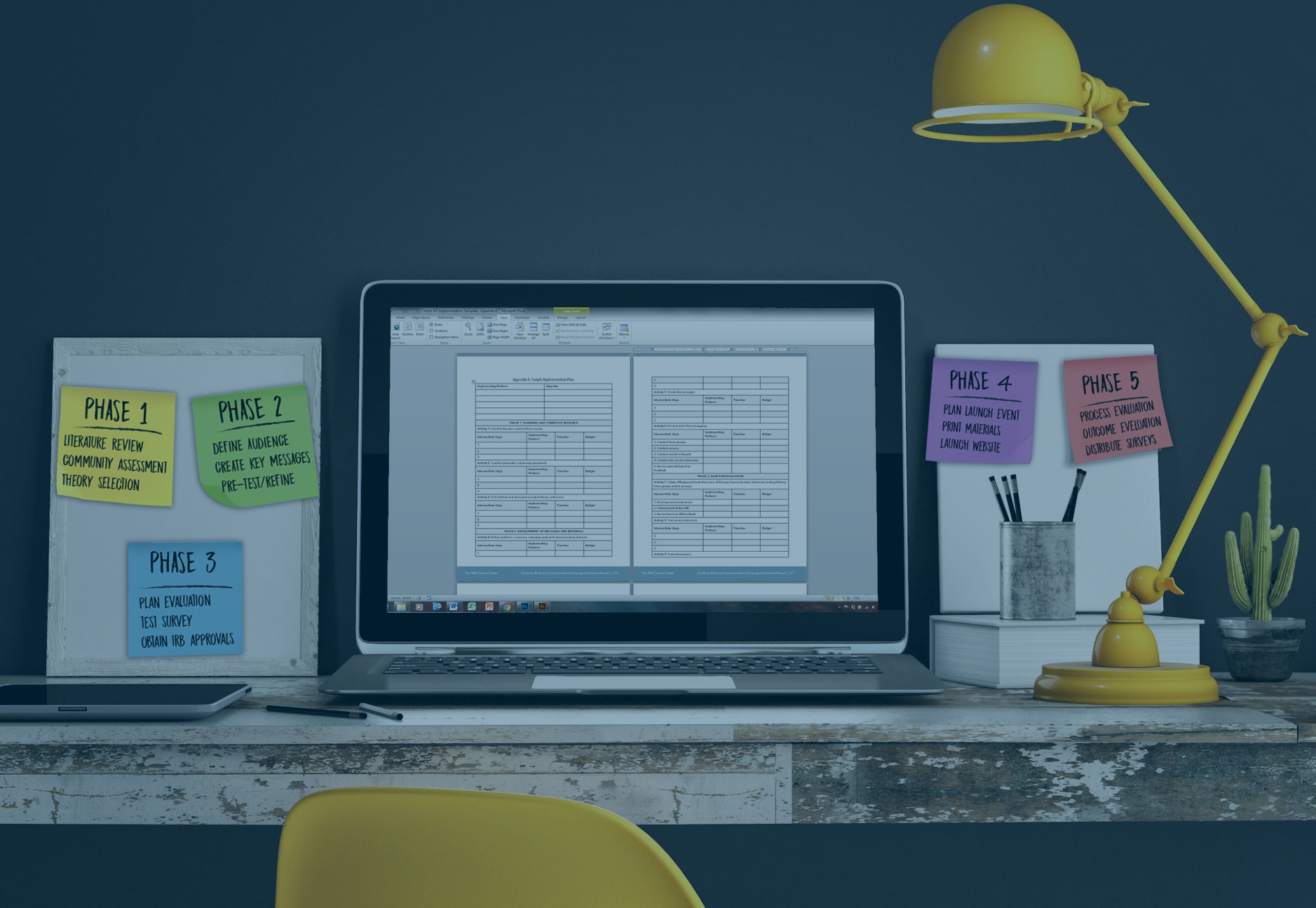 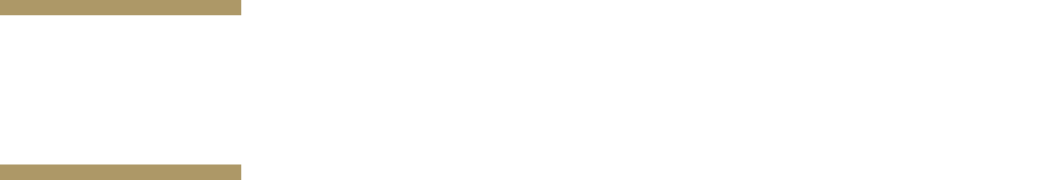 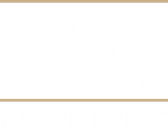 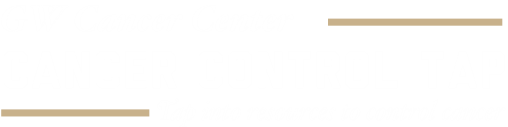 HOW TO USE THESE TEMPLATESThese templates are intended for use alone or in tandem with:The online interactive Communication Training for Comprehensive Cancer Control Professionals 102: Making Communication Campaigns Evidence-BasedThe Guide to Making Communication Campaigns Evidence-Based which provides an overview of important content for planning, implementing and evaluating a health communication campaign. It is intended to serve as the textbook for the online course. The Guide can be used alone, but is optimally used with the online training.There is no single “correct” way to create and format an implementation plan or campaign roadmap, but these templates include many of the critical components of a solid implementation plan and other elements of a communication campaign. You can use these templates to plan your campaign and communicate your vision to other partners or stakeholders.  Refer to the Appendices of the Guide to Making Communication Campaigns Evidence-Based (which contains filled versions of these templates) if you need examples. Permission is granted to use the Guide and the corresponding templates for non-commercial and U.S. government purposes only. Resources used in the Guide were publicly available or permission was granted to use the templates/tools incorporated in the Guide solely for educational and training purposes. We thank those organizations for their contributions.This work was supported by Cooperative Agreement #1U38DP004972-03 from the Centers for Disease Control and Prevention (CDC). Its contents are solely the responsibility of the authors and do not necessarily represent the official views of the CDC.Copyright © 2016 The George Washington University Cancer CenterSample Implementation PlanSample Community AssessmentAdapted from Utah Comprehensive Cancer Control ProgramSee Lesson 2.1 in the Guide for more in-depth information about conducting a systematic community assessment.  As a reminder, the phases of conducting a community assessment include the following: Assess quality of lifeAssess health problemAssess behavioral and environmental risk factorsAssess determinants of behaviorA community assessment of radon awareness in Utah might reveal the following:Fill in your own organization’s community assessment below:Sample Communication Campaign Roadmap (Logic Model)In this case study, you can develop your roadmap by identifying the quality of life issues you seek to improve with your intervention, the specific health problem you want to address, the behavioral and environmental risk factors as well as other social determinants of health. Each of these factors can be used to develop you campaign goal, overall impact goal, health, behavioral and communication objectives as shown below. Often you’ll see a progression in dates from the short-term communication objectives to overall campaign impact goal, however, many state comprehensive cancer control plans use the plan end date as the date for most of their objectives. Utah’s sample development of a campaign roadmap is below:Given that research on media habits revealed that adults seek health information from web-based media and many adults use social media, the campaign road map for the radon campaign targeting adults may look like this:Fill in your own campaign roadmap below. You can customize the colors and text boxes based on your organization’s  unique needs:Key Messages TemplateIn the training Guide, you learned that there are two types of framing in public health communication: loss frame or gain frame. All key messages for the radon awareness raising campaign are gain frame messaging, and they emphasize the health benefits of radon testing. Gain frame messaging was chosen because studies have shown that gain frames produces better results than loss frame messages when communicating prevention behaviors. All key messages for the radon awareness raising campaign are one-sided, and only present the issue that radon is dangerous and can be detected with a test kit. Radon testing is a non-controversial issue and the intended audience does not need to be convinced to test as much as they need to be made aware that they need to test and know where to get a kit.Build your own key messages in the template below:Implementing Partners Implementing Partners ExpertiseExpertiseExpertisePHASE 1: PLANNING AND FORMATIVE RESEARCHPHASE 1: PLANNING AND FORMATIVE RESEARCHPHASE 1: PLANNING AND FORMATIVE RESEARCHPHASE 1: PLANNING AND FORMATIVE RESEARCHPHASE 1: PLANNING AND FORMATIVE RESEARCHActivity 1: Conduct literature and evidence reviewActivity 1: Conduct literature and evidence reviewActivity 1: Conduct literature and evidence reviewActivity 1: Conduct literature and evidence reviewActivity 1: Conduct literature and evidence reviewIntermediate StepsImplementing PartnersImplementing PartnersTimelineBudget1. 2. 3. Activity 2: Conduct systematic community assessmentActivity 2: Conduct systematic community assessmentActivity 2: Conduct systematic community assessmentActivity 2: Conduct systematic community assessmentActivity 2: Conduct systematic community assessmentIntermediate StepsImplementing PartnersImplementing PartnersTimelineBudget1. 2. 3. Activity 3: Select behavioral and communication theory or theoriesActivity 3: Select behavioral and communication theory or theoriesActivity 3: Select behavioral and communication theory or theoriesActivity 3: Select behavioral and communication theory or theoriesActivity 3: Select behavioral and communication theory or theoriesIntermediate StepsImplementing PartnersImplementing PartnersTimelineBudget1. 2. 3. PHASE 2: DEVELOPMENT OF MESSAGES AND MATERIALSPHASE 2: DEVELOPMENT OF MESSAGES AND MATERIALSPHASE 2: DEVELOPMENT OF MESSAGES AND MATERIALSPHASE 2: DEVELOPMENT OF MESSAGES AND MATERIALSPHASE 2: DEVELOPMENT OF MESSAGES AND MATERIALSActivity 4: Define audience, resources, campaign goals and communication channelsActivity 4: Define audience, resources, campaign goals and communication channelsActivity 4: Define audience, resources, campaign goals and communication channelsActivity 4: Define audience, resources, campaign goals and communication channelsActivity 4: Define audience, resources, campaign goals and communication channelsIntermediate StepsImplementing PartnersImplementing PartnersTimelineBudget1. 2. 3. Activity 5: Create key messagesActivity 5: Create key messagesActivity 5: Create key messagesActivity 5: Create key messagesActivity 5: Create key messagesIntermediate StepsImplementing PartnersImplementing PartnersTimelineBudget1. 2. 3. Activity 6: Pre-test and refine messagingActivity 6: Pre-test and refine messagingActivity 6: Pre-test and refine messagingActivity 6: Pre-test and refine messagingActivity 6: Pre-test and refine messagingIntermediate StepsImplementing PartnersImplementing PartnersTimelineBudget1. Conduct focus groups2. Conduct surveys3. Conduct social media poll4. Conduct one-on-one interviews5. Revise materials based on feedbackPHASE 3: PLAN FOR EVALUATIONPHASE 3: PLAN FOR EVALUATIONPHASE 3: PLAN FOR EVALUATIONPHASE 3: PLAN FOR EVALUATIONPHASE 3: PLAN FOR EVALUATIONActivity 7: Obtain IRB approval (note that some of this may have to be done before pre-testing if doing focus groups and/or surveys)Activity 7: Obtain IRB approval (note that some of this may have to be done before pre-testing if doing focus groups and/or surveys)Activity 7: Obtain IRB approval (note that some of this may have to be done before pre-testing if doing focus groups and/or surveys)Activity 7: Obtain IRB approval (note that some of this may have to be done before pre-testing if doing focus groups and/or surveys)Activity 7: Obtain IRB approval (note that some of this may have to be done before pre-testing if doing focus groups and/or surveys)Intermediate StepsImplementing PartnersImplementing PartnersTimelineBudget1. Develop survey instrument2. Submit initial draft to IRB3. Revise based on IRB feedbackActivity 8: Test survey instrumentActivity 8: Test survey instrumentActivity 8: Test survey instrumentActivity 8: Test survey instrumentActivity 8: Test survey instrumentIntermediate StepsImplementing PartnersImplementing PartnersTimelineBudget1. 2. 3. Activity 9: Train interviewersActivity 9: Train interviewersActivity 9: Train interviewersActivity 9: Train interviewersActivity 9: Train interviewersIntermediate StepsImplementing PartnersImplementing PartnersTimelineBudget1. 2. 3. Activity 10: Collect and analyze pre-campaign dataActivity 10: Collect and analyze pre-campaign dataActivity 10: Collect and analyze pre-campaign dataActivity 10: Collect and analyze pre-campaign dataActivity 10: Collect and analyze pre-campaign dataIntermediate StepsImplementing PartnersImplementing PartnersTimelineBudget1. 2. 3. PHASE 4: IMPLEMENTATIONPHASE 4: IMPLEMENTATIONPHASE 4: IMPLEMENTATIONPHASE 4: IMPLEMENTATIONPHASE 4: IMPLEMENTATIONActivity 11: Finalize creative materials and secure paid mediaActivity 11: Finalize creative materials and secure paid mediaActivity 11: Finalize creative materials and secure paid mediaActivity 11: Finalize creative materials and secure paid mediaActivity 11: Finalize creative materials and secure paid mediaIntermediate StepsImplementing PartnersImplementing PartnersTimelineBudget1. 2. 3. Activity 12: Launch websiteActivity 12: Launch websiteActivity 12: Launch websiteActivity 12: Launch websiteActivity 12: Launch websiteIntermediate StepsImplementing PartnersImplementing PartnersTimelineBudget1. Submit purchase order request(s) for vendor(s)2. Discovery and planning3. Design4. Content writing and assembly5. Development and programming6. Beta testing and review7. Obtain necessary organizational approvals8. Site launch9. Maintenance and enhancementsActivity 13: Print materials (postcards, posters, flyers and other incentive items)Activity 13: Print materials (postcards, posters, flyers and other incentive items)Activity 13: Print materials (postcards, posters, flyers and other incentive items)Activity 13: Print materials (postcards, posters, flyers and other incentive items)Activity 13: Print materials (postcards, posters, flyers and other incentive items)Intermediate StepsImplementing PartnersImplementing PartnersTimelineBudget1. Submit purchase order request(s) for vendor(s)2. Add logos, attribution language, copyright language3. Obtain necessary organization approvals4. Format materials for printer, including layout, file size and type5. Send materials to vendor for print6. Shipping and receiving7. Distribution to partnersActivity 14: Purchase and finalize television spot(s)Activity 14: Purchase and finalize television spot(s)Activity 14: Purchase and finalize television spot(s)Activity 14: Purchase and finalize television spot(s)Activity 14: Purchase and finalize television spot(s)Intermediate StepsImplementing PartnersImplementing PartnersTimelineBudget1. Submit purchase order request(s) for vendor(s)2. Consult with vendor(s) to reserve spot times, number of spots, time slot(s), frequency3. Write and finalize script(s)4. Production and editing5. Send logos, attribution language, copyright information and any other necessary artwork to vendor(s)6. Obtain necessary organizational approvals7. Work with vendor(s) to negotiate weekly or daily updates on performance metrics (like impressions, spot times, viewership, day-parts, etc.) – Note that your funder may have specific reporting requirements; make sure you know what these are so you can request the necessary information from your vendor(s).Activity 15: Purchase and finalize outdoor advertisingActivity 15: Purchase and finalize outdoor advertisingActivity 15: Purchase and finalize outdoor advertisingActivity 15: Purchase and finalize outdoor advertisingActivity 15: Purchase and finalize outdoor advertisingIntermediate StepsImplementing PartnersImplementing PartnersTimelineBudget1. Submit purchase order request(s) for vendor(s)2. Consult with vendor(s) to reserve space on billboards (bulletins), bus shelters, public transit stations, buses or trains3. Finalize and resize creative materials for the appropriate medium4. Send logos, attribution language, copyright information and any other necessary artwork to vendor(s)5. Obtain necessary organizational approvals6. Work with vendor(s) to negotiate weekly or daily updates on performance metrics (like impressions, demographics, locations, photos of placement – Note that your funder may have specific reporting requirements; make sure you know what these are so you can request the necessary information from your vendor(s).Activity 16: Purchase and finalize radio spot(s) Activity 16: Purchase and finalize radio spot(s) Activity 16: Purchase and finalize radio spot(s) Activity 16: Purchase and finalize radio spot(s) Activity 16: Purchase and finalize radio spot(s) Intermediate StepsImplementing PartnersImplementing PartnersTimelineBudget1. Submit purchase order request(s) for vendor(s)2. Consult with vendor(s) to reserve spot times, number of spots, time slot(s), frequency3. Write and finalize script(s)4. Production and editing5. Obtain necessary organizational approvals6. Work with vendor(s) to negotiate weekly or daily updates on performance metrics (like AQH persons, cume persons, frequency, gross impressions, designated market area, gross ratings points, etc.) – Note that your funder may have specific reporting requirements; make sure you know what these are so you can request the necessary information from your vendor(s).Activity 17: Purchase and finalize online adsActivity 17: Purchase and finalize online adsActivity 17: Purchase and finalize online adsActivity 17: Purchase and finalize online adsActivity 17: Purchase and finalize online adsIntermediate StepsImplementing PartnersImplementing PartnersTimelineBudget1. Submit purchase order request(s) for vendor(s)2. Consult with vendor(s) to reserve ad sizes, frequency and number of impressions3. Finalize and resize creative materials for the appropriate medium4. Send logos, attribution language, copyright information and any other necessary artwork to vendor(s)5. Obtain necessary organizational approvals6. Work with vendor(s) to negotiate weekly or daily updates on performance metrics (like impressions, clicks, etc.) – Note that your funder may have specific reporting requirements; make sure you know what these are so you can request the necessary information from your vendor(s).Activity 18: Plan and execute launch eventActivity 18: Plan and execute launch eventActivity 18: Plan and execute launch eventActivity 18: Plan and execute launch eventActivity 18: Plan and execute launch eventIntermediate StepsImplementing PartnersImplementing PartnersTimelineBudget1. Reserve location2. Secure speakers including leaders or dignitaries, community members and other spokespeople3. Draft talking points for speakers and obtain organizational approvals for talking points4. Reserve equipment including mult-box, microphones, podium, lighting, speakers, stage and any other equipment5. Draft media advisory6. Draft press release7. Create media kit8. Pitch media9. Disseminate press release10. Design and print visuals for launch event including posters, banners, demonstration items, etc.11. Follow-up with media members and launch event attendees as neededPHASE 5: EVALUATIONPHASE 5: EVALUATIONPHASE 5: EVALUATIONPHASE 5: EVALUATIONPHASE 5: EVALUATIONActivity 19: Begin process evaluationActivity 19: Begin process evaluationActivity 19: Begin process evaluationActivity 19: Begin process evaluationActivity 19: Begin process evaluationIntermediate StepsImplementing PartnersImplementing PartnersTimelineBudget1. Collect media coverage of launch event including clips, videos, articles or other coverage2. Collect metrics from media vendors and re-assess timing and placement of ads based on metrics and feedback3. Check placement of print ads, re-order materials and distribute as neededActivity 20: Begin outcome evaluation, including post-campaign data collectionActivity 20: Begin outcome evaluation, including post-campaign data collectionActivity 20: Begin outcome evaluation, including post-campaign data collectionActivity 20: Begin outcome evaluation, including post-campaign data collectionActivity 20: Begin outcome evaluation, including post-campaign data collectionIntermediate StepsImplementing PartnersImplementing PartnersTimelineBudget1. 2. 3. 